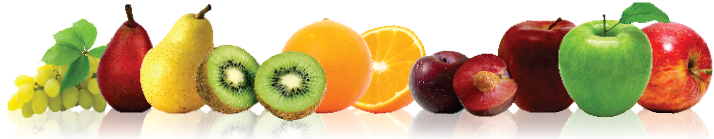 SECRETARIA MUNICIPAL DE EDUCAÇÃO, CULTURA E ESPORTES DE IRATIPROGRAMA NACIONAL DE ALIMENTAÇÃO ESCOLAR – PNAECEMEI – CENTRO MUNICIPAL DE EDUCAÇÃO INFANTIL DE IRATISECRETARIA MUNICIPAL DE EDUCAÇÃO, CULTURA E ESPORTES DE IRATIPROGRAMA NACIONAL DE ALIMENTAÇÃO ESCOLAR – PNAECEMEI – CENTRO MUNICIPAL DE EDUCAÇÃO INFANTIL DE IRATISECRETARIA MUNICIPAL DE EDUCAÇÃO, CULTURA E ESPORTES DE IRATIPROGRAMA NACIONAL DE ALIMENTAÇÃO ESCOLAR – PNAECEMEI – CENTRO MUNICIPAL DE EDUCAÇÃO INFANTIL DE IRATISECRETARIA MUNICIPAL DE EDUCAÇÃO, CULTURA E ESPORTES DE IRATIPROGRAMA NACIONAL DE ALIMENTAÇÃO ESCOLAR – PNAECEMEI – CENTRO MUNICIPAL DE EDUCAÇÃO INFANTIL DE IRATISECRETARIA MUNICIPAL DE EDUCAÇÃO, CULTURA E ESPORTES DE IRATIPROGRAMA NACIONAL DE ALIMENTAÇÃO ESCOLAR – PNAECEMEI – CENTRO MUNICIPAL DE EDUCAÇÃO INFANTIL DE IRATISECRETARIA MUNICIPAL DE EDUCAÇÃO, CULTURA E ESPORTES DE IRATIPROGRAMA NACIONAL DE ALIMENTAÇÃO ESCOLAR – PNAECEMEI – CENTRO MUNICIPAL DE EDUCAÇÃO INFANTIL DE IRATICARDÁPIO - ETAPA DE ENSINO (Maternal e Pré-escola - parcial) FAIXA ETÁRIA (02 aos 05 anos)CARDÁPIO - ETAPA DE ENSINO (Maternal e Pré-escola - parcial) FAIXA ETÁRIA (02 aos 05 anos)CARDÁPIO - ETAPA DE ENSINO (Maternal e Pré-escola - parcial) FAIXA ETÁRIA (02 aos 05 anos)CARDÁPIO - ETAPA DE ENSINO (Maternal e Pré-escola - parcial) FAIXA ETÁRIA (02 aos 05 anos)CARDÁPIO - ETAPA DE ENSINO (Maternal e Pré-escola - parcial) FAIXA ETÁRIA (02 aos 05 anos)CARDÁPIO - ETAPA DE ENSINO (Maternal e Pré-escola - parcial) FAIXA ETÁRIA (02 aos 05 anos)AGOSTO - 2022AGOSTO - 2022AGOSTO - 2022AGOSTO - 2022AGOSTO - 2022AGOSTO - 20221° SEMANA2ª FEIRA01/083ª FEIRA02/084ª FEIRA03/085ª FEIRA04/086ª FEIRA05/08Lanche da manhã: 09:15hsLanche da tarde: 15:30hsGalinhada com cenoura Alface Chá de abacaxiPão com carne e cenoura Arroz – feijãoOvo cozidoBergamota Sopa de frango com cenoura, batatinha e agnholine. MamãoCafé com leiteCuca caseiraBananaComposição nutricional (Média semanal)Composição nutricional (Média semanal)Energia (Kcal)CHO(g)PTN(g)LPD (g)Composição nutricional (Média semanal)Composição nutricional (Média semanal)Energia (Kcal)55% a 65% do VET10% a 15% do VET15% a 30% do VETComposição nutricional (Média semanal)Composição nutricional (Média semanal)273,5kcal43g 8,3g 7,4g Composição nutricional (Média semanal)Composição nutricional (Média semanal)273,5kcal63%12,1%24,9%Catiane Zamarchi	 Intolerantes à lactose: utilizar o leite zero lactose.	CRN10: 2783Catiane Zamarchi	 Intolerantes à lactose: utilizar o leite zero lactose.	CRN10: 2783Catiane Zamarchi	 Intolerantes à lactose: utilizar o leite zero lactose.	CRN10: 2783Catiane Zamarchi	 Intolerantes à lactose: utilizar o leite zero lactose.	CRN10: 2783Catiane Zamarchi	 Intolerantes à lactose: utilizar o leite zero lactose.	CRN10: 2783Catiane Zamarchi	 Intolerantes à lactose: utilizar o leite zero lactose.	CRN10: 2783SECRETARIA MUNICIPAL DE EDUCAÇÃO, CULTURA E ESPORTES DE IRATIPROGRAMA NACIONAL DE ALIMENTAÇÃO ESCOLAR – PNAECEMEI – CENTRO MUNICIPAL DE EDUCAÇÃO INFANTIL DE IRATISECRETARIA MUNICIPAL DE EDUCAÇÃO, CULTURA E ESPORTES DE IRATIPROGRAMA NACIONAL DE ALIMENTAÇÃO ESCOLAR – PNAECEMEI – CENTRO MUNICIPAL DE EDUCAÇÃO INFANTIL DE IRATISECRETARIA MUNICIPAL DE EDUCAÇÃO, CULTURA E ESPORTES DE IRATIPROGRAMA NACIONAL DE ALIMENTAÇÃO ESCOLAR – PNAECEMEI – CENTRO MUNICIPAL DE EDUCAÇÃO INFANTIL DE IRATISECRETARIA MUNICIPAL DE EDUCAÇÃO, CULTURA E ESPORTES DE IRATIPROGRAMA NACIONAL DE ALIMENTAÇÃO ESCOLAR – PNAECEMEI – CENTRO MUNICIPAL DE EDUCAÇÃO INFANTIL DE IRATISECRETARIA MUNICIPAL DE EDUCAÇÃO, CULTURA E ESPORTES DE IRATIPROGRAMA NACIONAL DE ALIMENTAÇÃO ESCOLAR – PNAECEMEI – CENTRO MUNICIPAL DE EDUCAÇÃO INFANTIL DE IRATISECRETARIA MUNICIPAL DE EDUCAÇÃO, CULTURA E ESPORTES DE IRATIPROGRAMA NACIONAL DE ALIMENTAÇÃO ESCOLAR – PNAECEMEI – CENTRO MUNICIPAL DE EDUCAÇÃO INFANTIL DE IRATICARDÁPIO - ETAPA DE ENSINO (Maternal e Pré-escola - parcial) FAIXA ETÁRIA (02 aos 05 anos)CARDÁPIO - ETAPA DE ENSINO (Maternal e Pré-escola - parcial) FAIXA ETÁRIA (02 aos 05 anos)CARDÁPIO - ETAPA DE ENSINO (Maternal e Pré-escola - parcial) FAIXA ETÁRIA (02 aos 05 anos)CARDÁPIO - ETAPA DE ENSINO (Maternal e Pré-escola - parcial) FAIXA ETÁRIA (02 aos 05 anos)CARDÁPIO - ETAPA DE ENSINO (Maternal e Pré-escola - parcial) FAIXA ETÁRIA (02 aos 05 anos)CARDÁPIO - ETAPA DE ENSINO (Maternal e Pré-escola - parcial) FAIXA ETÁRIA (02 aos 05 anos)AGOSTO - 2022AGOSTO - 2022AGOSTO - 2022AGOSTO - 2022AGOSTO - 2022AGOSTO - 20222° SEMANA 2ª FEIRA08/083ª FEIRA09/084ª FEIRA10/085ª FEIRA11/086ª FEIRA12/08Lanche da manhã: 09:15hsLanche da tarde: 15:30hsPolenta Carne moída Alface Café com leitePão com presunto e queijoMandioca Carne suínaRepolho Esfira de frangoMelãoSopa de feijão com batatinha e cenouraBergamota Composição nutricional (Média semanal)Composição nutricional (Média semanal)Energia (Kcal)CHO(g)PTN(g)LPD (g)Composição nutricional (Média semanal)Composição nutricional (Média semanal)Energia (Kcal)55% a 65% do VET10% a 15% do VET15% a 30% do VETComposição nutricional (Média semanal)Composição nutricional (Média semanal)275,2kcal42.5g 8.2g 7,9g Composição nutricional (Média semanal)Composição nutricional (Média semanal)275,2kcal62%12%26%	 Intolerantes à lactose: utilizar o leite zero lactose.	Catiane ZamarchiCRN10: 2783	 Intolerantes à lactose: utilizar o leite zero lactose.	Catiane ZamarchiCRN10: 2783	 Intolerantes à lactose: utilizar o leite zero lactose.	Catiane ZamarchiCRN10: 2783	 Intolerantes à lactose: utilizar o leite zero lactose.	Catiane ZamarchiCRN10: 2783	 Intolerantes à lactose: utilizar o leite zero lactose.	Catiane ZamarchiCRN10: 2783	 Intolerantes à lactose: utilizar o leite zero lactose.	Catiane ZamarchiCRN10: 2783SECRETARIA MUNICIPAL DE EDUCAÇÃO, CULTURA E ESPORTES DE IRATIPROGRAMA NACIONAL DE ALIMENTAÇÃO ESCOLAR – PNAECEMEI – CENTRO MUNICIPAL DE EDUCAÇÃO INFANTIL DE IRATISECRETARIA MUNICIPAL DE EDUCAÇÃO, CULTURA E ESPORTES DE IRATIPROGRAMA NACIONAL DE ALIMENTAÇÃO ESCOLAR – PNAECEMEI – CENTRO MUNICIPAL DE EDUCAÇÃO INFANTIL DE IRATISECRETARIA MUNICIPAL DE EDUCAÇÃO, CULTURA E ESPORTES DE IRATIPROGRAMA NACIONAL DE ALIMENTAÇÃO ESCOLAR – PNAECEMEI – CENTRO MUNICIPAL DE EDUCAÇÃO INFANTIL DE IRATISECRETARIA MUNICIPAL DE EDUCAÇÃO, CULTURA E ESPORTES DE IRATIPROGRAMA NACIONAL DE ALIMENTAÇÃO ESCOLAR – PNAECEMEI – CENTRO MUNICIPAL DE EDUCAÇÃO INFANTIL DE IRATISECRETARIA MUNICIPAL DE EDUCAÇÃO, CULTURA E ESPORTES DE IRATIPROGRAMA NACIONAL DE ALIMENTAÇÃO ESCOLAR – PNAECEMEI – CENTRO MUNICIPAL DE EDUCAÇÃO INFANTIL DE IRATISECRETARIA MUNICIPAL DE EDUCAÇÃO, CULTURA E ESPORTES DE IRATIPROGRAMA NACIONAL DE ALIMENTAÇÃO ESCOLAR – PNAECEMEI – CENTRO MUNICIPAL DE EDUCAÇÃO INFANTIL DE IRATICARDÁPIO - ETAPA DE ENSINO (Maternal e Pré-escola - parcial) FAIXA ETÁRIA (02 aos 05 anos)CARDÁPIO - ETAPA DE ENSINO (Maternal e Pré-escola - parcial) FAIXA ETÁRIA (02 aos 05 anos)CARDÁPIO - ETAPA DE ENSINO (Maternal e Pré-escola - parcial) FAIXA ETÁRIA (02 aos 05 anos)CARDÁPIO - ETAPA DE ENSINO (Maternal e Pré-escola - parcial) FAIXA ETÁRIA (02 aos 05 anos)CARDÁPIO - ETAPA DE ENSINO (Maternal e Pré-escola - parcial) FAIXA ETÁRIA (02 aos 05 anos)CARDÁPIO - ETAPA DE ENSINO (Maternal e Pré-escola - parcial) FAIXA ETÁRIA (02 aos 05 anos)AGOSTO - 2022AGOSTO - 2022AGOSTO - 2022AGOSTO - 2022AGOSTO - 2022AGOSTO - 20223° SEMANA2ª FEIRA15/083ª FEIRA16/084ª FEIRA17/085ª FEIRA18/086ª FEIRA19/08Lanche da manhã: 09:15hsLanche da tarde: 15:30hsMacarrão com frangoAlface Chá cidreiraPão com frango e cenouraCafé com leitePão de queijoBananaArroz – feijãoCarne suína Beterraba Panqueca com carne e cenouraMelãoComposição nutricional (Média semanal)Composição nutricional (Média semanal)Energia (Kcal)CHO(g)PTN(g)LPD (g)Composição nutricional (Média semanal)Composição nutricional (Média semanal)Energia (Kcal)55% a 65% do VET10% a 15% do VET15% a 30% do VETComposição nutricional (Média semanal)Composição nutricional (Média semanal)272,6kcal42,2g 8.6g 7,8g Composição nutricional (Média semanal)Composição nutricional (Média semanal)272,6kcal62%13%25%Catiane Zamarchi	 Intolerantes à lactose: utilizar o leite zero lactose.	CRN10: 2783Catiane Zamarchi	 Intolerantes à lactose: utilizar o leite zero lactose.	CRN10: 2783Catiane Zamarchi	 Intolerantes à lactose: utilizar o leite zero lactose.	CRN10: 2783Catiane Zamarchi	 Intolerantes à lactose: utilizar o leite zero lactose.	CRN10: 2783Catiane Zamarchi	 Intolerantes à lactose: utilizar o leite zero lactose.	CRN10: 2783Catiane Zamarchi	 Intolerantes à lactose: utilizar o leite zero lactose.	CRN10: 2783SECRETARIA MUNICIPAL DE EDUCAÇÃO, CULTURA E ESPORTES DE IRATIPROGRAMA NACIONAL DE ALIMENTAÇÃO ESCOLAR – PNAECEMEI – CENTRO MUNICIPAL DE EDUCAÇÃO INFANTIL DE IRATISECRETARIA MUNICIPAL DE EDUCAÇÃO, CULTURA E ESPORTES DE IRATIPROGRAMA NACIONAL DE ALIMENTAÇÃO ESCOLAR – PNAECEMEI – CENTRO MUNICIPAL DE EDUCAÇÃO INFANTIL DE IRATISECRETARIA MUNICIPAL DE EDUCAÇÃO, CULTURA E ESPORTES DE IRATIPROGRAMA NACIONAL DE ALIMENTAÇÃO ESCOLAR – PNAECEMEI – CENTRO MUNICIPAL DE EDUCAÇÃO INFANTIL DE IRATISECRETARIA MUNICIPAL DE EDUCAÇÃO, CULTURA E ESPORTES DE IRATIPROGRAMA NACIONAL DE ALIMENTAÇÃO ESCOLAR – PNAECEMEI – CENTRO MUNICIPAL DE EDUCAÇÃO INFANTIL DE IRATISECRETARIA MUNICIPAL DE EDUCAÇÃO, CULTURA E ESPORTES DE IRATIPROGRAMA NACIONAL DE ALIMENTAÇÃO ESCOLAR – PNAECEMEI – CENTRO MUNICIPAL DE EDUCAÇÃO INFANTIL DE IRATISECRETARIA MUNICIPAL DE EDUCAÇÃO, CULTURA E ESPORTES DE IRATIPROGRAMA NACIONAL DE ALIMENTAÇÃO ESCOLAR – PNAECEMEI – CENTRO MUNICIPAL DE EDUCAÇÃO INFANTIL DE IRATICARDÁPIO - ETAPA DE ENSINO (Maternal e Pré-escola - parcial) FAIXA ETÁRIA (02 aos 05 anos)CARDÁPIO - ETAPA DE ENSINO (Maternal e Pré-escola - parcial) FAIXA ETÁRIA (02 aos 05 anos)CARDÁPIO - ETAPA DE ENSINO (Maternal e Pré-escola - parcial) FAIXA ETÁRIA (02 aos 05 anos)CARDÁPIO - ETAPA DE ENSINO (Maternal e Pré-escola - parcial) FAIXA ETÁRIA (02 aos 05 anos)CARDÁPIO - ETAPA DE ENSINO (Maternal e Pré-escola - parcial) FAIXA ETÁRIA (02 aos 05 anos)CARDÁPIO - ETAPA DE ENSINO (Maternal e Pré-escola - parcial) FAIXA ETÁRIA (02 aos 05 anos)AGOSTO - 2022AGOSTO - 2022AGOSTO - 2022AGOSTO - 2022AGOSTO - 2022AGOSTO - 20224° SEMANA2ª FEIRA22/083ª FEIRA23/084ª FEIRA24/085ª FEIRA25/086ª FEIRA26/08Lanche da manhã: 09:15hsLanche da tarde:15:30hsGalinhada com cenouraAlface Café com leitePão com meladoSopa de frango com cenoura, batatinha e agnholine. BergamotaPolenta Carne suína Repolho Chá de erva verdeBolo salgado (carne moída, cenoura e temperos verdes)Maçã Composição nutricional (Média semanal)Composição nutricional (Média semanal)Energia (Kcal)CHO(g)PTN(g)LPD (g)Composição nutricional (Média semanal)Composição nutricional (Média semanal)Energia (Kcal)55% a 65% do VET10% a 15% do VET15% a 30% do VETComposição nutricional (Média semanal)Composição nutricional (Média semanal)278,6kcal43.7g 8,3g 7,5g Composição nutricional (Média semanal)Composição nutricional (Média semanal)278,6kcal63.2%12%24,8%Catiane Zamarchi	 Intolerantes à lactose: utilizar o leite zero lactose.	CRN10: 2783Catiane Zamarchi	 Intolerantes à lactose: utilizar o leite zero lactose.	CRN10: 2783Catiane Zamarchi	 Intolerantes à lactose: utilizar o leite zero lactose.	CRN10: 2783Catiane Zamarchi	 Intolerantes à lactose: utilizar o leite zero lactose.	CRN10: 2783Catiane Zamarchi	 Intolerantes à lactose: utilizar o leite zero lactose.	CRN10: 2783Catiane Zamarchi	 Intolerantes à lactose: utilizar o leite zero lactose.	CRN10: 2783SECRETARIA MUNICIPAL DE EDUCAÇÃO, CULTURA E ESPORTES DE IRATIPROGRAMA NACIONAL DE ALIMENTAÇÃO ESCOLAR – PNAECEMEI – CENTRO MUNICIPAL DE EDUCAÇÃO INFANTIL DE IRATISECRETARIA MUNICIPAL DE EDUCAÇÃO, CULTURA E ESPORTES DE IRATIPROGRAMA NACIONAL DE ALIMENTAÇÃO ESCOLAR – PNAECEMEI – CENTRO MUNICIPAL DE EDUCAÇÃO INFANTIL DE IRATISECRETARIA MUNICIPAL DE EDUCAÇÃO, CULTURA E ESPORTES DE IRATIPROGRAMA NACIONAL DE ALIMENTAÇÃO ESCOLAR – PNAECEMEI – CENTRO MUNICIPAL DE EDUCAÇÃO INFANTIL DE IRATISECRETARIA MUNICIPAL DE EDUCAÇÃO, CULTURA E ESPORTES DE IRATIPROGRAMA NACIONAL DE ALIMENTAÇÃO ESCOLAR – PNAECEMEI – CENTRO MUNICIPAL DE EDUCAÇÃO INFANTIL DE IRATISECRETARIA MUNICIPAL DE EDUCAÇÃO, CULTURA E ESPORTES DE IRATIPROGRAMA NACIONAL DE ALIMENTAÇÃO ESCOLAR – PNAECEMEI – CENTRO MUNICIPAL DE EDUCAÇÃO INFANTIL DE IRATISECRETARIA MUNICIPAL DE EDUCAÇÃO, CULTURA E ESPORTES DE IRATIPROGRAMA NACIONAL DE ALIMENTAÇÃO ESCOLAR – PNAECEMEI – CENTRO MUNICIPAL DE EDUCAÇÃO INFANTIL DE IRATICARDÁPIO - ETAPA DE ENSINO (Maternal e Pré-escola - parcial) FAIXA ETÁRIA (02 aos 05 anos)CARDÁPIO - ETAPA DE ENSINO (Maternal e Pré-escola - parcial) FAIXA ETÁRIA (02 aos 05 anos)CARDÁPIO - ETAPA DE ENSINO (Maternal e Pré-escola - parcial) FAIXA ETÁRIA (02 aos 05 anos)CARDÁPIO - ETAPA DE ENSINO (Maternal e Pré-escola - parcial) FAIXA ETÁRIA (02 aos 05 anos)CARDÁPIO - ETAPA DE ENSINO (Maternal e Pré-escola - parcial) FAIXA ETÁRIA (02 aos 05 anos)CARDÁPIO - ETAPA DE ENSINO (Maternal e Pré-escola - parcial) FAIXA ETÁRIA (02 aos 05 anos)AGOSTO - 2022AGOSTO - 2022AGOSTO - 2022AGOSTO - 2022AGOSTO - 2022AGOSTO - 20225° SEMANA2ª FEIRA29/083ª FEIRA30/084ª FEIRA31/085ª FEIRA01/096ª FEIRA02/09Lanche da manhã: 09:15hsLanche da tarde:15:30hsMacarrão com carne moída Alface Suco de laranjaPão com frango e cenoura Mandioca Carne suína Repolho Mamão  Arroz – feijãoCarne moída BeterrabaChá de erva verdeBolo de cenoura com açúcar mascavoMelão Composição nutricional (Média semanal)Composição nutricional (Média semanal)Energia (Kcal)CHO(g)PTN(g)LPD (g)Composição nutricional (Média semanal)Composição nutricional (Média semanal)Energia (Kcal)55% a 65% do VET10% a 15% do VET15% a 30% do VETComposição nutricional (Média semanal)Composição nutricional (Média semanal)283 Kcal 44,3g8,7g7,8gComposição nutricional (Média semanal)Composição nutricional (Média semanal)283 Kcal 62.7%12,3%25%Catiane Zamarchi	 Intolerantes à lactose: utilizar o leite zero lactose.	CRN10: 2783Catiane Zamarchi	 Intolerantes à lactose: utilizar o leite zero lactose.	CRN10: 2783Catiane Zamarchi	 Intolerantes à lactose: utilizar o leite zero lactose.	CRN10: 2783Catiane Zamarchi	 Intolerantes à lactose: utilizar o leite zero lactose.	CRN10: 2783Catiane Zamarchi	 Intolerantes à lactose: utilizar o leite zero lactose.	CRN10: 2783Catiane Zamarchi	 Intolerantes à lactose: utilizar o leite zero lactose.	CRN10: 2783